Publicado en Donostia - San Sebastián el 18/12/2018 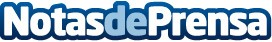 Farmatelebista, el canal del COFG con vídeo-consejos farmacéuticos para la ciudadanía y los profesionalesLa conservación de los medicamentos, la lactancia materna o los medicamentos de anticoncepción de urgencia, son algunos de los temas que se abordan en el canal de Youtube del Colegio Oficial de Farmacéuticos de Gipuzkoa que ya trabaja en la publicación de nuevos contenidos divulgativosDatos de contacto:COLEGIO DE FARMACÉUTICOS DE GIPUZKOA Presnsa943223750Nota de prensa publicada en: https://www.notasdeprensa.es/farmatelebista-el-canal-del-cofg-con-video Categorias: Medicina Nutrición Industria Farmacéutica Imágen y sonido Sociedad País Vasco Infantil E-Commerce http://www.notasdeprensa.es